Witam Maluszki Zachęcam Was do odsłuchania utworu A. Vivaldiego „Cztery pory roku – Wiosna”. https://www.youtube.com/watch?v=jdLlJHuQeNIPrzy tej muzyce można tańczyć, jest radosna i opowiada o wiośnie. Ale marcowa pogoda jest zmienna i kapryśna: wczoraj świeciło słonko, dzisiaj padał śnieg, a jutro może padać deszcz. To zobaczycie na ilustracjach prezentacji, którą drodzy Rodzice proszę byście pokazali dzieciom. ,,W marcu jak w garncu’’- prezentacja w załącznikuDla chętnych i zaradnych moich pociech proponuję kartę pracy. Dzieciaki pod czujnym okiem rodziców mogą zacząć już wycinać niektóre elementy. Pamiętam jak wycinały niektóre maluszki już w przedszkolu. Pokolorujcie słonko, chmurki i małe kwadraciki z symbolami marcowej pogody wkleicie do garnka. Praca będzie ciekawa i kolorowa.  Chciałabym Wasze prace zobaczyć.Pozdrawiam serdecznie i miłej zabawy życzę wszystkim. Ludwika kruk   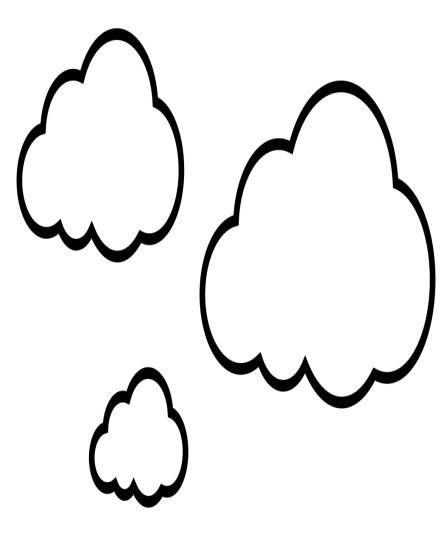 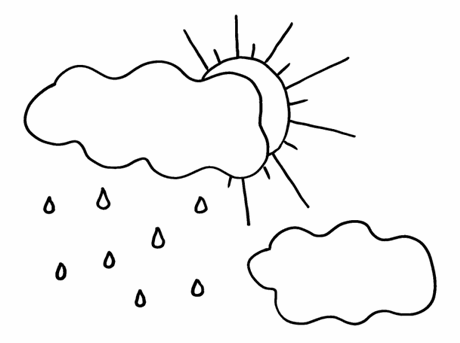 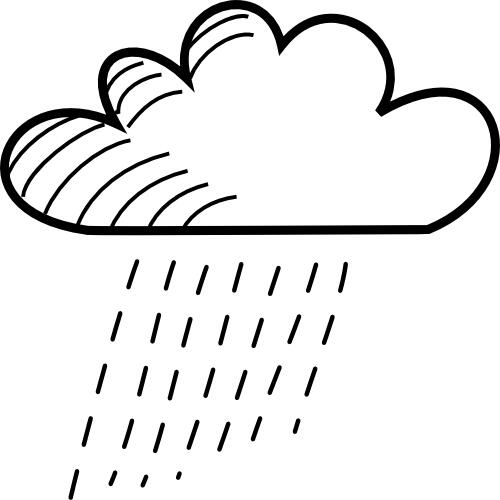 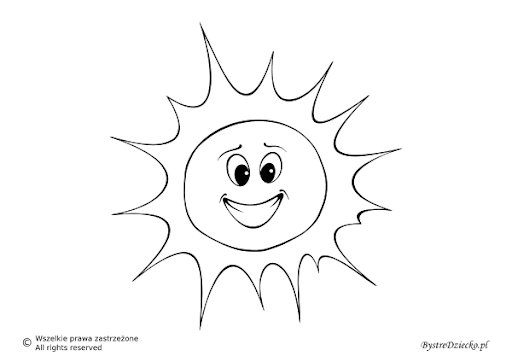 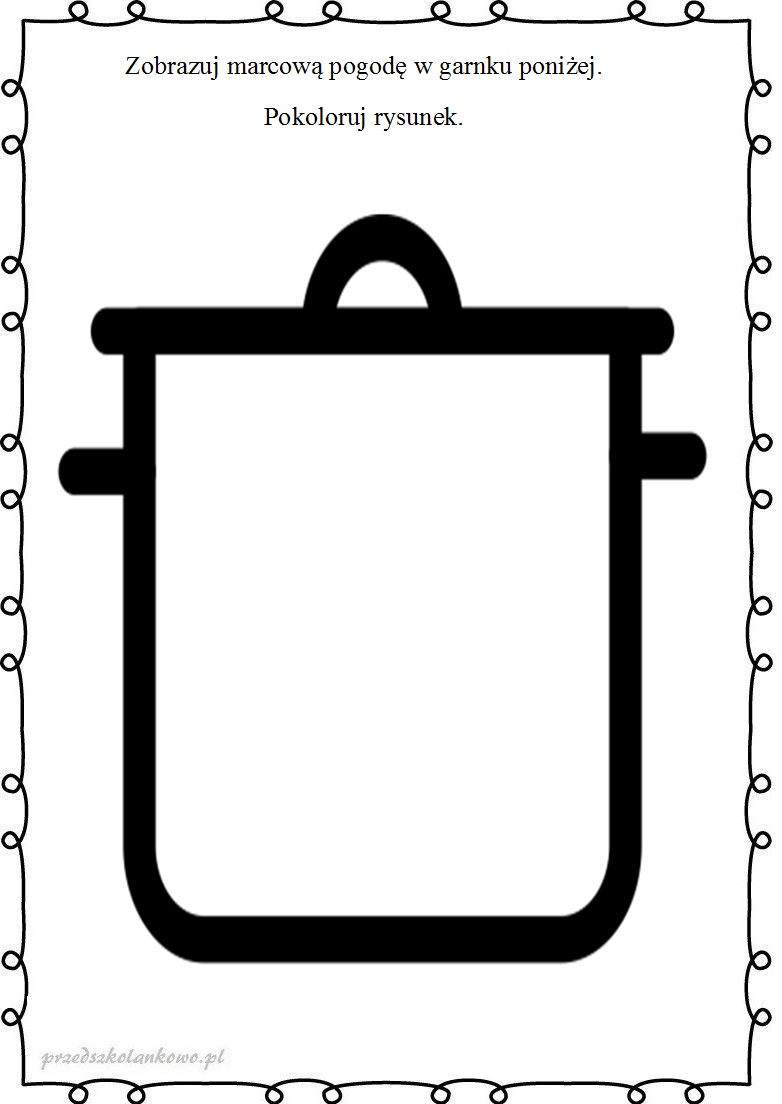 